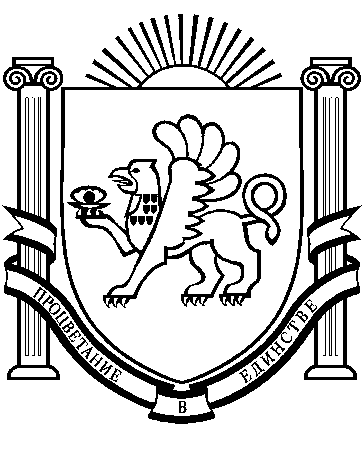 РЕСПУБЛИКА    КРЫМ                                                                                  РАЗДОЛЬНЕНСКИЙ    РАЙОН                                                                                              БОТАНИЧЕСКИЙ   СЕЛЬСКИЙ    СОВЕТ72-е заседание 1 созываРЕШЕНИЕ29 ноября  2018 г.                    с. Ботаническое                                     № 104О внесении изменений в Положение о проверке достоверности и полноты сведений о доходах, об имуществе и обязательствах имущественного характера, представляемых гражданами, назначаемыми для непосредственного исполнения полномочий муниципальных служащих администрации Ботанического сельского поселения, а также о проверке соблюдения муниципальными служащими администрации Ботанического сельского поселения  ограничений и запретов, требований о предотвращении или урегулировании конфликта интересов, исполнения ими обязанностей и соблюдения требований к служебному поведению, утвержденный Решением 14 заседания I созыва Ботанического сельского совета Раздольненского района Республики Крым № 11 от 25.02.2015 г. 	В соответствии с Законами Республики Крым от 16 сентября 2014 года № 76 «О муниципальной службе в Республике Крым» и от 22 июля 2014 года № 36 «О противодействии коррупции в Республике Крым»,Указа Президента Российской Федерации № 1065 от 21.09.2009 год «О проверке достоверности и полноты сведений, предоставляемых гражданами, претендующими на замещение должностей федеральной государственной службы, и федеральными государственными служащими, и соблюдения федеральными государственными служащими требований  к служебному поведению»,Ботанический сельский советРЕШИЛ:1. Внести в Положение о проверке достоверности и полноты сведений о доходах, об имуществе и обязательствах имущественного характера, представляемых гражданами, назначаемыми для непосредственного исполнения полномочий муниципальных служащих администрации Ботанического сельского поселения, а также о проверке соблюдения муниципальными служащими администрации Ботанического сельского поселения  ограничений и запретов, требований о предотвращении или урегулировании конфликта интересов, исполнения ими обязанностей и соблюдения требований к служебному поведению, утвержденный Решением 14 заседания I созыва Ботанического сельского совета Раздольненского района Республики Крым № 11 от 25.02.2015 г.(далее – Положение) следующие изменения:1.1. Абзац 1 пункта 13 Положения изложить в новой редакции:«13.На период проведения проверки муниципальный служащий может быть отстранен от замещаемой должности муниципальной службы (от исполнения должностных обязанностей) на срок, не превышающий 60 дней со дня принятия решения о ее проведении. Указанный срок может быть продлен до 90 дней лицом, принявшим решение о проведении проверки.На период отстранения муниципального служащего от замещаемой должности муниципальной службы (от исполнения должностных обязанностей) денежное содержание по замещаемой им должности сохраняется.».2. Настоящее постановление вступает в силу со дня его официального обнародования.Председатель Ботанического сельскогосовета – глава администрации Ботаническогосельского поселения 						          М.А. Власевская                                                                     